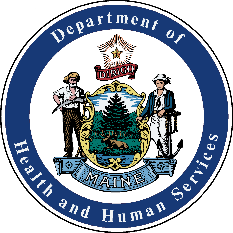 Multisystem Inflammatory Syndrome in Children (MIS-C)Definition:Multisystem Inflammatory Syndrome in Children (MIS-C) is a rare condition associated with SARS-CoV-2 (the virus that causes COVID-19), that usually occurs 2-6 weeks after infection with SARS-CoV-2. MIS-C causes different body parts to become inflamed. MIS-C can be serious and even deadly, but most children who are diagnosed get better with medical care.Symptoms:Children with MIS-C commonly have ongoing fever, abdominal pain, neck pain, bloodshot eyes, tiredness, diarrhea, skin rash and vomiting. Not all children with MIS-C will have all of these symptoms. Children should be evaluated by a medical provider immediately if these symptoms appear, especially in a child who had, or was exposed to someone with, COVID-19 within the prior 2-6 weeks. Causes of MIS-C:MIS-C is associated with SARS-CoV-2 (the virus that causes COVID-19). In MIS-C cases, the child’s SARS-CoV-2 infection may be very mild or asymptomatic. We are still learning the underlying reasons why some children get MIS-C after SARS-CoV-2 infection and others do not.Diagnosis:A diagnosis of MIS-C can only be made by a clinician. MIS-C is diagnosed after an examination by a health care provider using a combination of clinical symptoms, laboratory tests, and imaging. Role of the School Nurse:PreventionMaintaining accurate and up to date vaccine records for students and staffRecommending vaccines to students’ parents or staff members as neededEncouraging excellent hand hygiene practices within the school Encouraging sick students and staff to stay homeEncouraging students and staff to avoid close contact with sick peopleUsing a disinfectant cleaning product within the school Treatment RecommendationsThere is no specific treatment for MIS-C, but health care providers may provide supportive care such as medicines and fluids, along with various medicines to treat inflammation, such as steroids. Most children who become ill with MIS-C will need to be treated in the hospital. ExclusionsIt is not recommended to exclude any children with MIS-C from school or school related activities once they have been cleared to return by their health care provider. There are no exclusion recommendations for contacts of children with MIS-C.Reporting RequirementsMIS-C is considered an unusual illness of infectious cause and should be reported immediately upon recognition or strong suspicion of disease.Resources:Maine CDC: http://www.maine.gov/dhhs/MIS-C  US CDC: https://www.cdc.gov/mis